Scholar Exchange: Second Amendment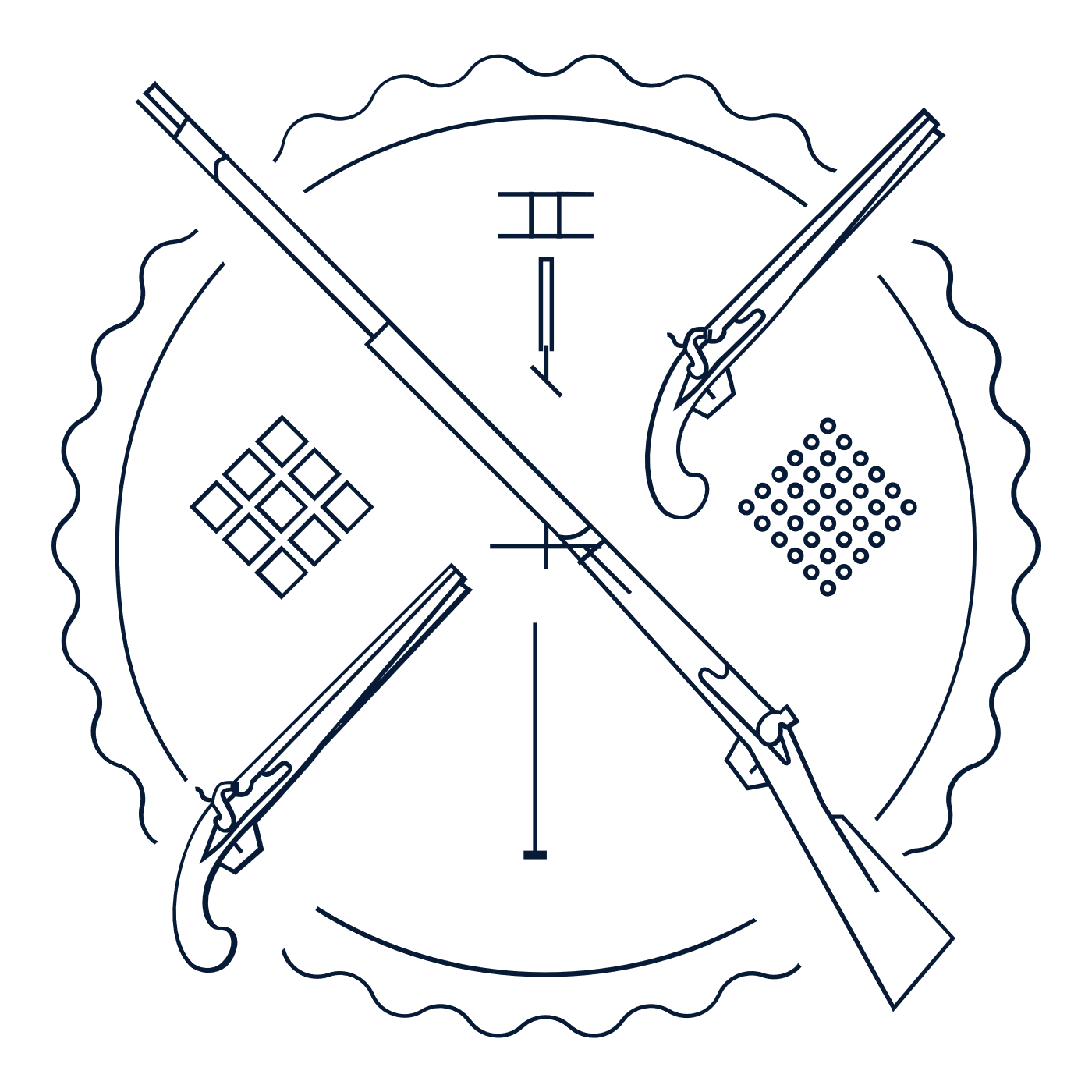 Advanced Level 
Class Outline and WorksheetINTERACTIVE CONSTITUTION RESOURCES Resources for the Second AmendmentOVERVIEWPart I. Opening Question and Introduction to the TextPart II. Founding Era Part III. Civil War and Reconstruction Era Part IV. Modern Supreme Court Cases and Hypothetical QuestionBIG QUESTIONWhy did the Founding generation enshrine the Second Amendment in the Bill of Rights?What was the Founding-era vision of the Second Amendment, and how did America’s “Second Founding”—and the ratification of the Fourteenth Amendment after the Civil War—shape the Second Amendment’s meaning?How has the Supreme Court interpreted the Second Amendment over time?Today, when can the government limit the individual right to possess guns and other firearms—and when can’t it?What are areas of constitutional debate over the Second Amendment today?Part One: Opening Question and Introduction to the TextPart Two: Founding Era Stories  What were two Founding-era concerns that the Framers had in mind during the Constitutional Convention? Why were theses concerns for the Framers?Part Three: Civil War and Reconstruction Era Founding Part Four: Modern Supreme Court CasesComplete the chart with information about two modern Second Amendment cases. Notes and Questions:What is the big idea of the first part of this Amendment, relating to Militia and State? What is the big idea of the second part of this Amendment, relating to the “right of the people”?Concern OneWhy was it a concern?Concern TwoWhy was it a concern?What were some ways that the Civil War and Reconstruction transformed debates over the Second Amendment?Court CaseWhat was the question?How did the Court rule?District of Columbia v. Heller (2008)McDonald v. City of Chicago (2010)